МИНИСТЕРСТВО ПРОСВЕЩЕНИЯ РОССИЙСКОЙ ФЕДЕРАЦИИМинистерство образования, науки и молодежной политикиРеспублики КарелияМуниципальное бюджетное общеобразовательное учреждение«Панозерская основная общеобразовательная школа»Кемского муниципального района186609 Республика Карелия, Кемский район, п. Панозеро, ул. Лесная, 1.Тел. 88145832123, panozersk@gmail. сomРАССМОТРЕНО                  	                                               УТВЕРЖДЕНО  на педагогическом совете                                    директор МБОУ Панозерская  ООШ                       Протокол №_1__	  	Дмитриева Е.А                      .                                                                                       от 30.08. 2023 г                            	  	 	 		                                                            Приказ  № 21 от  01.09.2023гРАБОЧАЯ ПРОГРАММАучебного предмета «Вероятность и статистика. Базовый уровень»для обучающихся 7-9 классов Составитель: Филиппова Светлана Викторовна,учитель математики.Панозеро 2023 г. Пояснительная запискаПредмет «Вероятность и статистика» является разделом курса «Математика». Рабочая программа по предмету «Вероятность и статистика» для обучающихся 7—9 классов разработана на основе Федерального государственного образовательного стандарта основного общего образования сучётоми современных мировых требований, предъявляемых к математическому образованию, и традиций российского образования, которые обеспечивают овладение ключевыми компетенциями, составляющими основу для непрерывного образования и саморазвития, а также целостность общекультурного, личностного и познавательного развития обучающихся.В рабочей программе учтены идеи и положения Концепции развития математического образования в Российской Федерации. Тематическое планирование учебного курса «Вероятность и статистика» для изучения в 7-х классов (в объеме 34 ч.) и в 8-х классов (в объеме 68 часов) .ОБЩАЯ ХАРАКТЕРИСТИКА УЧЕБНОГО ПРЕДМЕТАВ эпоху цифровой трансформации всех сфер человеческой деятельности невозможно стать образованным современным человеком без базовой математической подготовки. Уже в школе математика служит опорным предметом для изучения смежныхдисциплин, а после школы реальной необходимостью становится непрерывное образование, что требует полноценной базовой общеобразовательной подготовки, в том числе и математической. Это обусловлено тем, что в наши дни растѐт число профессий, связанных с непосредственным применением математики: и в сфере экономики, и в бизнесе, и в технологических областях, и даже в гуманитарных сферах. Таким образом, круг школьников, для которых математика может стать значимым предметом, расширяется.Практическая полезность математики обусловлена тем, что её предметом являются фундаментальные структуры нашего мира: пространственные формы и количественные отношения от простейших, усваиваемых в непосредственном опыте, до достаточно сложных, необходимых для развития научных и прикладных идей. Без конкретных математических знаний затруднено понимание принципов устройства и использования современной техники, восприятие и интерпретация разнообразной социальной, экономической, политической информации, малоэффективна повседневная практическая деятельность. Каждому человеку в своей жизни приходится выполнять расчёты и составлять алгоритмы, находить и применять формулы, владеть практическими приёмами геометрических измерений и построений, читать информацию, представленную в виде таблиц, диаграмм и графиков, жить в условиях неопределённости и понимать вероятностный характер случайных событий.Одновременно с расширением сфер применения математики в современном обществе всё более важным становится математический стиль мышления, проявляющийся в определённых умственных навыках. В процессе изучения математики в арсенал приёмов и методов мышления человека естественным образом включаются индукция и дедукция, обобщение и конкретизация, анализ и синтез, классификация и систематизация, абстрагирование и аналогия. Объекты математических умозаключений, правила их конструирования раскрывают механизм логических построений, способствуют выработке умения формулировать, обосновывать и доказывать суждения, тем самым развивают логическое мышление. Ведущая роль принадлежит математике и в формировании алгоритмической компоненты мышления и воспитании умений действовать по заданным алгоритмам, совершенствовать известные и конструировать новые. В процессе решения задач — основой учебной деятельности на уроках математики — развиваются также творческая и прикладная стороны мышления.Обучение математике даёт возможность развивать у обучающихся точную, рациональную и информативную речь, умение отбирать наиболее подходящие языковые, символические, графические средства для выражения суждений и наглядного ихпредставления.Необходимым компонентом общей культуры в современном толковании является общее знакомство с методами познания действительности, представление о предмете и методах математики, их отличий от методов других естественных и гуманитарных наук, об особенностях применения математики для решения научных и прикладных задач. Таким образом, математическое образование вносит свой вклад в формирование общейкультуры человека.Изучение математики также способствует эстетическому воспитанию человека, пониманию красоты и изящества математических рассуждений, восприятию геометрических форм, усвоению идеи симметрии.ОПИСАНИЕ МЕСТА УЧЕБНОГО ПРЕДМЕТА В УЧЕБНОМ ПЛАНЕВ 7—9 классах изучается курс «Вероятность и статистика», в который входят разделы: «Представление данных и описательная статистика»; «Вероятность»; «Элементы комбинаторики»; «Введение в теорию графов».На изучение данного курса отводит 1 учебный час в неделю в течение каждого года обучения, всего 102 учебных часа.ЦЕЛИ ИЗУЧЕНИЯ УЧЕБНОГО КУРСА	В современном цифровом мире вероятность и статистика при обретают всё большую значимость, как с точки зрения практических приложений, так и их роли в образовании, необходимом каждому человеку. Возрастает число профессий, при овладении которыми требуется хорошая базовая подготовка в области вероятности и статистики, такая подготовка важна для продолжения образования и для успешной профессиональной карьеры. Каждый человек постоянно принимает решения на основе имеющихся у него данных. А для обоснованного принятия решения в условиях недостатка или избытка информации необходимо в том числе хорошо сформированное вероятностное и статистическое мышление.	Именно поэтому остро встала необходимость сформировать у обучающихся функциональную грамотность, включающую в себя в качестве неотъемлемой составляющей умение воспринимать и критически анализировать информацию, представленную в различных формах, понимать вероятностный характер многих реальных процессов и зависимостей, производить простейшие вероятностные расчёты.	Знакомство с основными принципами сбора, анализа и представления данных из различных сфер жизни общества и государства приобщает обучающихся к общественным интересам. Изучение основ комбинаторики развивает навыки организации перебора и подсчёта числа вариантов, в том числе, в прикладных задачах. Знакомство с основами теории графов создаёт математический фундамент для формирования компетенций в области информатики и цифровых технологий. Помимо этого, при изучении статистики и вероятности обогащаются представления учащихся о современной картине мира и методах его исследования, формируется понимание роли статистики как источника социально значимой информации и закладываются основы вероятностного мышления.	В соответствии с данными целями в структуре программы учебного курса «Вероятность и статистика» основной школы выделены следующие содержательно-методические линии: «Представление данных и описательная статистика»; «Вероятность»; «Элементы комбинаторики»; «Введение в теорию графов».	Содержание линии «Представление данных и описательная статистика» служит основой для формирования навыков работы с информацией: от чтения и интерпретации информации, представленной в таблицах, на диаграммах и графиках до сбора, представления и анализа данных с использованием статистических характеристик средних и рассеивания. Работая с данными, обучающиеся учатся считывать и интерпретировать данные, выдвигать, аргументировать и критиковать простейшие гипотезы, размышлять над факторами, вызывающими изменчивость, и оценивать их влияние на рассматриваемые величины и процессы.	Интуитивное представление о случайной изменчивости, исследование закономерностей и тенденций становится мотивирующей основой для изучения теории вероятностей. Большое значение здесь имеют практические задания, в частности опыты с классическими вероятностными моделями.	Понятие вероятности вводится как мера правдоподобия случайного события.Приизучении курса обучающиеся знакомятся с простейшими методами вычисления вероятностей в случайных экспериментах с равновозможными элементарными исходами, вероятностными законами позволяющими ставить и решать более сложные задачи. В курс входят начальные представления о случайных величинах и их числовых характеристиках.	Также в рамках этого курса осуществляется знакомство обучающихся с множествами и основными операциями над множествами, рассматриваются примеры применения для решения задач, а также использования в других математических курсах и учебных предметах.планируемые образовательные результатыОсвоение учебного курса «Вероятность и статистика» должно обеспечиватьдостижение на уровне основного общего образования следующих личностных, метапредметных и предметных образовательных результатов:ЛИЧНОСТНЫЕ РЕЗУЛЬТАТЫ Личностные результаты освоения программы учебного курса «Вероятность и статистика» характеризуются: Патриотическое воспитание: проявлением интереса к прошлому и настоящему российской математики, ценностным отношением к достижениям российских математиков и российской математической школы, к использованию этих достижений в других науках и прикладных сферах. Гражданское и духовно-нравственное воспитание: готовностью к выполнению обязанностей гражданина и реализации его прав, представлением о математических основах функционирования различных структур, явлений, процедур гражданского общества (выборы, опросы и пр.); готовностью к обсуждению этических проблем, связанных с практическим применением достижений науки, осознанием важности морально-этических принципов в деятельности учёного. Трудовое воспитание: установкой на активное участие в решении практических задач математической направленности, осознанием важности математического образования на протяжении всей жизни для успешной профессиональной деятельности и развитием необходимых умений; осознанным выбором и построением индивидуальной траектории образования и жизненных планов с учётом личных интересов и общественных потребностей. Эстетическое воспитание: способностью к эмоциональному и эстетическому восприятию математических объектов, задач, решений, рассуждений; умению видеть математические закономерности в искусстве. Ценности научного познания: ориентацией в деятельности на современную систему научных представлений об основных закономерностях развития человека, природы и общества, пониманием математической науки как сферы человеческой деятельности, этапов еѐ развития и значимости для развития цивилизации; овладением языком математики и математической культурой как средством познания мира; овладением простейшими навыками исследовательской деятельности. Физическое воспитание, формирование культуры здоровья и эмоционального благополучия: готовностью применять математические знания в интересах своего здоровья, ведения здорового образа жизни (здоровое питание, сбалансированный режим занятий и отдыха, регулярная физическая активность); сформированностью навыка рефлексии, признанием своего права на ошибку и такого же права другого человека. Экологическое воспитание: ориентацией на применение математических знаний для решения задач в области сохранности окружающей среды, планирования поступков и оценки их возможных последствий для окружающей среды; осознанием глобального характера экологических проблем и путей их решения. Личностные результаты, обеспечивающие адаптацию обучающегося к изменяющимся условиям социальной и природной среды: готовностью к действиям в условиях неопределённости, повышению уровня своей компетентности через практическую деятельность, в том числе умение учиться у других людей, приобретать в совместной деятельности новые знания, навыки и компетенции из опыта других; необходимостью в формировании новых знаний, в том числе формулировать идеи, понятия, гипотезы об объектах и явлениях, в том числе ранее не известных, осознавать дефициты собственных знаний и компетентностей, планировать свое развитие; способностью осознавать стрессовую ситуацию, воспринимать стрессовую ситуацию как вызов, требующий контрмер, корректировать принимаемые решения и действия, формулировать и оценивать риски и последствия, формировать опыт. МЕТАПРЕДМЕТНЫЕ РЕЗУЛЬТАТЫ Метапредметные результаты освоения программы учебного курса «Вероятность и статистика» характеризуются овладением универсальными познавательными действиями, универсальными коммуникативными действиями и универсальными регулятивными действиями. Универсальные познавательные действия обеспечивают формирование базовых когнитивных процессов обучающихся (освоение методов познания окружающего мира; применение логических, исследовательских операций, умений работать с информацией). Базовые логические действия: выявлять и характеризовать существенные признаки математических объектов, понятий, отношений между понятиями; формулировать определения понятий; устанавливать существенный признак классификации, основания для обобщения и сравнения, критерии проводимого анализа; воспринимать, формулировать и преобразовывать суждения: утвердительные и отрицательные, единичные, частные и общие; условные; выявлять математические закономерности, взаимосвязи и противоречия в фактах, данных, наблюдениях и утверждениях; предлагать критерии для выявления закономерностей и противоречий; делать выводы с использованием законов логики, дедуктивных и индуктивных умозаключений, умозаключений по аналогии; разбирать доказательства математических утверждений (прямые и от противного), проводить самостоятельно несложные доказательства математических фактов, выстраивать аргументацию, приводить примеры и контрпримеры; обосновывать собственные рассуждения; выбирать способ решения учебной задачи (сравнивать несколько вариантов решения, выбирать наиболее подходящий с учётом самостоятельно выделенных критериев). Базовые исследовательские действия: использовать вопросы как исследовательский инструмент познания; формулировать вопросы, фиксирующие противоречие, проблему, самостоятельно устанавливать искомое и данное, формировать гипотезу, аргументировать свою позицию, мнение; проводить по самостоятельно составленному плану несложный эксперимент, небольшое исследование по установлению особенностей математического объекта, зависимостей объектов между собой; самостоятельно формулировать обобщения и выводы по результатам проведённого наблюдения, исследования, оценивать достоверность полученных результатов, выводов и обобщений;прогнозировать возможное развитие процесса, а также выдвигать предположения о его развитии в новых условиях. Работа с информацией: выявлять недостаточность и избыточность информации, данных, необходимых для решения задачи; выбирать, анализировать, систематизировать и интерпретировать информацию различных видов и форм представления; выбирать форму представления информации и иллюстрировать решаемые задачи схемами, диаграммами, иной графикой и их комбинациями; оценивать надёжность информации по критериям, предложенным учителем или сформулированным самостоятельно. Универсальные коммуникативные действия обеспечивают сформированность социальных навыков обучающихся. Общение: воспринимать и формулировать суждения в соответствии с условиями и целями общения; ясно, точно, грамотно выражать свою точку зрения в устных и письменных текстах, давать пояснения по ходу решения задачи, комментировать полученный результат; в ходе обсуждения задавать вопросы по существу обсуждаемой темы, проблемы, решаемой задачи, высказывать идеи, нацеленные на поиск решения; сопоставлять свои суждения с суждениями других участников диалога, обнаруживать различие и сходство позиций; в корректной форме формулировать разногласия, свои возражения; представлять результаты решения задачи, эксперимента, исследования, проекта; самостоятельно выбирать формат выступления с учѐтом задач презентации и особенностей аудитории. Сотрудничество: понимать и использовать преимущества командной и индивидуальной работы при решении учебных математических задач; принимать цель совместной деятельности, планировать организацию совместной работы, распределять виды работ, договариваться, обсуждать процесс и результат работы; обобщать мнения нескольких людей;участвовать в групповых формах работы (обсуждения, обмен мнениями, мозговые штурмы и др.); выполнять свою часть работы и координировать свои действия с другими членами команды; оценивать качество своего вклада в общий продукт по критериям, сформулированным участниками взаимодействия. Универсальные регулятивные действия обеспечивают формирование смысловых установок и жизненных навыков личности. Самоорганизация: самостоятельно составлять план, алгоритм решения задачи (или его часть), выбирать способ решения с учётом имеющихся ресурсов и собственных возможностей, аргументировать и корректировать варианты решений с учётом новой информации. Самоконтроль: владеть способами самопроверки, самоконтроля процесса и результата решения математической задачи; предвидеть трудности, которые могут возникнуть при решении задачи, вносить коррективы в деятельность на основе новых обстоятельств, найденных ошибок, выявленных трудностей; оценивать соответствие результата деятельности поставленной цели и условиям, объяснять причины достижения или недостижения цели, находить ошибку, давать оценку приобретённому опыту. ПЛАНИРУЕМЫЕ ПРЕДМЕТНЫЕ РЕЗУЛЬТАТЫ ОСВОЕНИЯ РАБОЧЕЙ ПРОГРАММЫ КУРСА (ПО ГОДАМ ОБУЧЕНИЯ)Предметные результаты освоения курса «Вероятность и статистика» в 7—9 классах характеризуются следующими умениями:7 класс Читать информацию, представленную в таблицах, на диаграммах; представлять данные в виде таблиц, строить диаграммы (столбиковые (столбчатые) и круговые) по массивам значений. Описывать и интерпретировать реальные числовые данные, представленные в таблицах, на диаграммах, графиках. Использовать для описания данных статистические характеристики: среднее арифметическое, медиана, наибольшее и наименьшее значения, размах. Иметь представление о случайной изменчивости на примерах цен, физических величин, антропометрических данных; иметь представление о статистической устойчивости. 8 класс Извлекать и преобразовывать информацию, представленную в виде таблиц, диаграмм, графиков; представлять данные в виде таблиц, диаграмм, графиков. Описывать данные с помощью статистических показателей: средних значений и мер рассеивания (размах, дисперсия и стандартное отклонение). Находить частоты числовых значений и частоты событий, в том числе по результатам измерений и наблюдений. Находить вероятности случайных событий в опытах, зная вероятности элементарных событий, в том числе в опытах с равновозможными элементарными событиями. Использовать графические модели: дерево случайного эксперимента, диаграммы Эйлера, числовая прямая. Оперировать понятиями: множество, подмножество; выполнять операции над множествами: объединение, пересечение, дополнение; перечислять элементы множеств; применять свойства множеств. Использовать графическое представление множеств и связей между ними для описания процессов и явлений, в том числе при решении задач из других учебных предметов и курсов. 9 класс Извлекать и преобразовывать информацию, представленную в различных источниках в виде таблиц, диаграмм, графиков; представлять данные в виде таблиц, диаграмм, графиков. Решать задачи организованным перебором вариантов, а также с использованием комбинаторных правил и методов. Использовать описательные характеристики для массивов числовых данных, в том числе средние значения и меры рассеивания. Находить частоты значений и частоты события, в том числе пользуясь результатами проведённых измерений и наблюдений. Находить вероятности случайных событий в изученных опытах, в том числе в опытах с равновозможными элементарными событиями, в сериях испытаний до первого успеха, в сериях испытаний Бернулли. Иметь представление о случайной величине и о распределении вероятностей. Иметь представление о законе больших чисел как о проявлении закономерности в случайной изменчивости и о роли закона больших чисел в природе и обществе.СОДЕРЖАНИЕ УЧЕБНОГО курса (по годам обучения)7 классПредставление данных в виде таблиц, диаграмм, графиков. Заполнение таблиц, чтение и построение диаграмм (столбиковых (столбчатых) и круговых). Чтение графиков реальных процессов. Извлечение информации из диаграмм и таблиц, использование и интерпретация данных. Описательная статистика: среднее арифметическое, медиана, размах, наибольшее и наименьшее значения набора числовых данных. Примеры случайной изменчивости. Случайный эксперимент (опыт) и случайное событие. Вероятность и частота. Роль маловероятных и практически достоверных событий в природе и в обществе. Монета и игральная кость в теории вероятностей. Граф, вершина, ребро. Степень вершины. Число рёбер и суммарная степень вершин. Представление о связности графа. Цепи и циклы. Пути в графах. Обход графа (эйлеров путь). Представление об ориентированном графе. Решение задач с помощью графов. 8 класс Представление данных в виде таблиц, диаграмм, графиков. Множество, элемент множества, подмножество. Операции над множествами: объединение, пересечение, дополнение. Свойства операций над множествами: переместительное, сочетательное, распределительное, включения. Использование графического представления множеств для описания реальных процессов и явлений, при решении задач. Измерение рассеивания данных. Дисперсия и стандартное отклонение числовых наборов. Диаграмма рассеивания. Элементарные события случайного опыта. Случайные события. Вероятности событий. Опыты с равновозможными элементарными событиями. Случайный выбор. Связь между маловероятными и практически достоверными событиями в природе, обществе и науке. Дерево. Свойства деревьев: единственность пути, существование висячей вершины, связь между числом вершин и числом рѐбер. Правило умножения. Решение задач с помощью графов. Противоположные события. Диаграмма Эйлера. Объединение и пересечение событий. Несовместные события. Формула сложения вероятностей. Условная вероятность. Правило умножения. Независимые события. Представление эксперимента в виде дерева. Решение задач на нахождение вероятностей с помощью дерева случайного эксперимента, диаграмм Эйлера. 9 класс Представление данных в виде таблиц, диаграмм, графиков, интерпретация данных. Чтение и построение таблиц, диаграмм, графиков по реальным данным. Перестановки и факториал. Сочетания и число сочетаний. Треугольник Паскаля. Решение задач с использованием комбинаторики. Геометрическая вероятность. Случайный выбор точки из фигуры на плоскости, из отрезка и из дуги окружности. Испытание. Успех и неудача. Серия испытаний до первого успеха. Серия испытаний Бернулли. Вероятности событий в серии испытаний Бернулли. Случайная величина и распределение вероятностей. Математическое ожидание и дисперсия. Примеры математического ожидания как теоретического среднего значения величины. Математическое ожидание и дисперсия случайной величины «число успехов в серии испытаний Бернулли». Понятие о законе больших чисел. Измерение вероятностей с помощью частот. Роль и значение закона больших чисел в природе и обществе.тематическое планирование7 класс8 класс(на переходный период, 2023/2024 учебный год, содержание 7 и 8 класса, 68 часов)КАЛЕНДАРНО-ТЕМАТИЧЕСКОЕ ПЛАНИРОВАНИЕ (по годам обучения)7 класс(34 ч)График проведения контрольных и практических работ (7 класс)8 класс(68 ч)График проведения контрольных и практических работ (8 класс)9 класс(34 ч)Курсивом выделены темы, предназначенные для ознакомительного изучения. Они не включаются в итоговый контроль, могут быть исключены из мероприятий промежуточного контроля.График проведения контрольных и практических работ (9 класс)материально-техническое обеспечение образовательного процессаУчебно-методическое обеспечение:Математика. Вероятность и статистика. 7 – 9 классы. Учебник в 2 частях. Учебник для учащихся общеобразовательных учреждений (базовый уровень)/ И.Р. Высоцкий, И.В. Ященко, под редакцией И.В. Ященко — М.: Просвещение, 2023.Математика. Вероятность и статистика: 7—9-е классы: базовый уровень: методическое пособие к предметной линии учебников по вероятности и статистике И. Р. Высоцкого, И. В. Ященко под ред. И. В. Ященко.— 2-е изд., стер. — Москва: Просвещение, 2023.— 38 с.Методика обучения математике. Изучение вероятностно-статистической линии в школьном курсематематики: учеб.-метод. пособие / А. С.Бабенко. – Кострома : Изд-во Костром. гос. ун-та, 2017. – 56 с.Лекции по дискретной математике. Часть I. Комбинаторика,: [Учеб. пособие.]: Э.Р. Зарипова, М.Г. Кокотчикова. – М.: РУДН, 2012. – 78 с.Рассказы о множествах. 3-е издание/ Виленкин Н. Я.  — М.: МЦНМО, 2005. — 150 с. Элементы теории множеств: Учебно-методическое пособие/ Сост.: Кулагина Т. В., Тихонова Н. Б. – Пенза: ПГУ, 2014. –32 с.О.Г. Гофман, А.Н. Гудович .150 задач по теории вероятностей. ВГУТеория вероятностей. Справочное пособие к решению задач.! А.А. Гусак, Е.А. Бричикова. - Изд-е 4-е, стереотип.- Мн.: ТетраСистеме, 2003. - 288 с.Популярная комбинаторика. Н.Я. Виденкин. – Издательство «Наука», 1975Шень А. Вероятность: примеры и задачи. / 4-е изд., стереотипное. – М.:МЦНМО, 2016.Информационно-методическое обеспечение
учебного процессаЦифровые образовательные ресурсы (ЦОР) для поддержки подготовки школьников:http://school-collection.edu.ru/catalog/rubr/5ececba0-3192-11dd-bd11-0800200c9a66/http://school-collection.edu.ru/catalog/rubr/96abc5ab-fba3-49b0-a493-8adc2485752f/118194/? Материально-техническое обеспечение:Кабинет:Аудиторная доска с магнитной поверхностью и набором приспособлений для крепления таблиц;компьютер;мультимедиапроектор;экран (навесной);комплект инструментов классных: линейка, угольник (300, 600), угольник (450, 450), циркуль;комплекты планиметрических и стереометрических тел (демонстрационных и раздаточных); Дидактический материалКарточки для проведения самостоятельных работ по всем темам курса.Карточки для проведения контрольных работ.Карточки для индивидуального опроса учащихся по всем темам курса.Тесты.Название раздела темыКоличествО часовОсновное содержаниеХарактеристика видов деятельности обучающихсяПредставление данных7Представление данных в таблицах. Практические вычисления по табличным данным. Извлечение и интерпретация табличных данных. Практическая работа «Таблицы». Графическое представление данных В виде круговых, столбиковых (столбчатых) диаграмм. Чтение и построение диаграмм. Примеры демографических диаграмм. Практическая работа«Диаграммы»Осваивать способы представления статистических данных и числовых массивов с помощью таблиц и диаграмм с использованием актуальных и важных данных (демографические данные, производство промышленной и сельскохозяйственной продукции, общественные и природные явления).Изучать методы работы с табличными и графическими представлениями данных с помощью цифровых ресурсов в ходе практических работОписательная статистика8Числовые	наборы.	Среднее арифметическое.	Медиана числового набора. Устойчивость медианы.Практическая работа «Средние значения». Наибольшее и наименьшее значения числового набора. Размах.Осваивать понятия: числовой набор,	мера	центральной тенденции (мера центра), в том числе среднее арифметическое, медиана.Описывать	статистические данные с помощью среднего арифметического	и медианы. Решать задачи.Изучать свойства средних, в том числе с помощью цифровых ресурсов, в ходе практических работ.Осваивать понятия: наибольшее и наименьшее значения числового массива, размах.Решать задачи на выбор способа описания данных в соответствии с природой данных и целями исследованияСлучайная изменчивость6Случайная	изменчивость (примеры), Частота значений в массиве данных. Группировка.Гистограммы.Практическая работа «Случайная изменчивость»Осваивать понятия: частота значений в массиве данных, группировка данных, гистограмма. Строить и анализировать гистограммы, подбирать подходящий шаг группировки. Осваивать графические представления разных видов случайной изменчивости, в том числе с помощью цифровых ресурсов, в ходе практической работыОсваивать понятия: частота значений в массиве данных, группировка данных, гистограмма. Строить и анализировать гистограммы, подбирать подходящий шаг группировки. Осваивать графические представления разных видов случайной изменчивости, в том числе с помощью цифровых ресурсов, в ходе практической работыВведение в теорию графов4Граф, вершина, ребро. Представление задачи с помощью графа. Степень (валентность) вершины.Число рёбер и суммарная степень вершин. Цепь и цикл. Путь в графе. Представление о связности графа. Обход графа (эйлеров путь). Представление	об ориентированных графахОсваивать понятия: граф, вершина графа, ребро графа, степень (валентность вершины), цепь и цикл.Осваивать понятия: путь в графе, эйлеров путь, обход графа, ориентированный граф.Решать задачи на поиск суммы степеней вершин графа, на поиск обхода графа, на поиск путей в ориентированных графах. Осваивать способы представления задач из курса алгебры, геометрии, теории вероятностей, других предметов с помощью графов (карты, схемы, электрические цепи, функциональные соответствия) на примерахОсваивать понятия: граф, вершина графа, ребро графа, степень (валентность вершины), цепь и цикл.Осваивать понятия: путь в графе, эйлеров путь, обход графа, ориентированный граф.Решать задачи на поиск суммы степеней вершин графа, на поиск обхода графа, на поиск путей в ориентированных графах. Осваивать способы представления задач из курса алгебры, геометрии, теории вероятностей, других предметов с помощью графов (карты, схемы, электрические цепи, функциональные соответствия) на примерахВероятность и частота случайного события4Случайный опыт и случайное событие. Вероятность и частота события. Роль маловероятных и практически достоверных событий в природе и в обществе.Монета и игральная кость в теории вероятностей .Практическая работа «Частота выпадения орла»Осваивать понятия: случайный опыт и случайное событие, маловероятное и практически достоверное событие.Изучать значимость маловероятных событий в природе и обществе на важных примерах (аварии, несчастные случаи, защита персональной информации, передача данных).Изучать роль классических вероятностных моделей (монета, игральная кость) в теории вероятностей. Наблюдать изучать частоту событий в простых экспериментах, в том числе с помощью цифровых ресурсов, в ходе практической  работы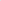 Осваивать понятия: случайный опыт и случайное событие, маловероятное и практически достоверное событие.Изучать значимость маловероятных событий в природе и обществе на важных примерах (аварии, несчастные случаи, защита персональной информации, передача данных).Изучать роль классических вероятностных моделей (монета, игральная кость) в теории вероятностей. Наблюдать изучать частоту событий в простых экспериментах, в том числе с помощью цифровых ресурсов, в ходе практической  работыНазвание раздела(темыКоличе ство часовОсновное содержаниеХарактеристика деятельности обучающихсяПредставление анных7Представление данных Описательная статистика. Случайная изменчивость. Средние числового набора. Случайные	события. Вероятности и частоты. Классические теории	вероятностей: событий, монета и игральная кость Повторять изученное и выстраивать систему знаний.Решать задачи на представление и описание данных с помощью изученных характеристик.Решать задачи на представление группированных анных и описание случайной изменчивости.моделиРешать задачи на определение частоты случайных обсуждение примеров случайных событий, маловероятных и практически достоверных случайных событий, их оли в п и оде и жизни человекаОписательная татистика.12Отклонения. числового	набора. Стандартное ислового	набора. иаграммы рассеиванияДисперсияОсваивать понятия: дисперсия и стандартное	отклонение,	использовать	эти отклонениехарактеристики для описания рассеивания данных. Выдвигать гипотезы об отсутствии или наличии связи по диаграммам рассеивания.Строить диаграммы рассеивания по имеющимся анным, в том числе с помощью компьютераМножества4Множество,подмножество. Операции	на множествами:объединение, ополнение.Свойства операций ножествами: переместительное, сочетательное, аспределительное, включения. Графическое представление множествОсваивать понятия: множество, элемент множества, подмножество.Выполнять	операции	над	множествами: пересечение,объединение,	пересечение,	дополнение. Использовать	свойства:	переместительное, надсочетательное, распределительное, включения. Использовать графическое представление множеств при описании реальных процессов и явлений, при решении задач из других учебных предметов и курсовСлучайная изменчивость6Случайная изменчивость. Осваивать (примеры). Частота значений в данных. Группировка.Гистограммы.Практическая	работ «Случайная изменчивость» понятия: частота значений в массиве данных, группировка данных, гистограмма.массивеСтроить и анализировать гистограммы, подбирать подходящий шаг группировки. Осваивать графические представления разных видов случайной изменчивости, в том числе с помощью цифровых ресурсов, в ходе практической работыВведение в теорию графов8дерево. Свойства дерева: единственность пути, существование висячей вершины, связь между числом вершин и рёбер.Правило умноженияОсваивать понятия: дерево как граф без цикла, висячая вершина (лист), ветвь дерева, путь в дереве- диаметр дерева.Изучать свойства дерева: существование висячей числом вершины, единственность пути между двумя вершинами, связь между числом вершин и числом рёбер.Решать задачи на поиск и перечисление путей вНомер окаОсновное содержаниеДата планДата фактПредставление данных (7 часов)Представление данных (7 часов)1Введение в предмет. Представление данных в таблицах.7..092Практические вычисления по табличным данным. Извлечение и интерпретация табличных данных.14.09зПрактическая работа «Таблицы».21.094Графическое представление данных в виде круговых, столбиковых (столбчатых) диаграмм.28.095Чтение и построение диаграмм. Примеры демографических диаграмм.5.106Практическая работа «Диаграммы»12.107Контрольная  работа №1 «Представление данных»19.10Описательная статистика (8 часов)Описательная статистика (8 часов)8-9Числовые наборы. Среднее арифметическое.26.10, 9.1110-11Медиана числового набора. Устойчивость медианы,16.11, 23.1112Практическая работа «Средние значения».30.1113-14Наибольшее и наименьшее значения числового набора. Размах7.12, 14.1215Практическая работа «Описательная статистика»21.12Случайная изменчивость (6 часов)Случайная изменчивость (6 часов)16Случайная изменчивость (примеры).28.12.17Частота значений в массиве данных.11.0118Группировка. Гистограммы.18.0119Практическая работа «Случайная изменчивость»25.0120Повторение и обобщение материала1.0221Контрольная работа №2 по разделу «Статистика»8.02Введение в теорию графов (4 часа)Введение в теорию графов (4 часа)22Граф, вершина, ребро. Представление задачи с помощью графа.15.0223Степень (валентность) вершины.Число рёбер и суммарная степень вершин.22.0224Цепь и цикл. Путь в графе. Представление о связности графа.29.0225Обход графа (эйлеров путь). Представление об ориентированных графах7.03Вероятность и частота случайного события (4 часа)Вероятность и частота случайного события (4 часа)26Случайный опыт и случайное событие.14.0327Вероятность и частота события. Роль маловероятных и практически достоверных событий в природе и в обществе. Монета и игральная кость в теории вероятностей.21.0328Практическая работа «Частота выпадения орла»4.0429Контрольная работа №3 «Вероятность и частота случайного события»11.04Обобщение, контроль (5 часов)Обобщение, контроль (5 часов)30Представление данных.18.0431Описательная статистика.25.0432Вероятность случайного события2.0533Итоговая контрольная работа №416.0534Анализ результатов контрольной работы23.05№№ п/пДата по плануДата фактич.Тема контрольной работыПрактическая работа "Таблицы"Практическая работа "Диаграммы"Контрольная работа № 1по теме «Представление данных»Практическая работа «Средние значения»Контрольная работа № 2 по теме « Статистика»Практическая работа по теме «Случайная изменчивость»Контрольная работа № 3 по теме «Вероятность и частота случайного события»Практическая работа "Частота выпадения орла"Итоговая контрольная работа №4Номеру окаТема урокаДата планДата фактПредставление данных (7 часов)Представление данных (7 часов)Введение в предмет. Представление данных в таблицах.4.092Практические вычисления по табличным данным. Извлечение и интерпретация табличных данных.7.09ЗПрактическая работа «Таблицы».11.094Графическое представление лапных в виде круговых, столбиковых (столбчатых)  диаграмм.14.095Чтение и построение диаграмм. Примеры демографических диаграмм.18.096Практическая работа «Диаграммы»21.097Контрольная работа №1 «Представление данных»25.098-9Числовые наборы. Среднее арифметическое.28.09, 2.10Описательная статистика (12 часов)Описательная статистика (12 часов)10-11Медиана числового набора. Устойчивость медианы.5.10, 9.1012Практическая работа «Средние значения».12.1013-14Наибольшее и наименьшее значения числового набора. Размах16.10, 19.1015Отклонения от среднего арифметического23.1016Дисперсия числового набора26.1017Стандартное отклонение числового набора9.1118Диаграммы рассеивания. Практическая работа на построение диаграмм рассеивания данных13.1119Практическая работа   «Описательная статистика»16.11Множества (4 часа)Множества (4 часа)20Множество, подмножество.20.1121Операции над множествами: объединение, пересечение, дополнение. Графическое представление множеств23.1122Свойства операций над множествами: переместительное, сочетательное, распределительное, включения.27.1123Практическая работа «Рассеивание данных. Множества»30.11Случайная изменчивость (6 часов)Случайная изменчивость (6 часов)24Случайная изменчивость (примеры).4.1225Частота значений в массиве данных.7.1226Группировка. Гистограммы.11.1227Практическая работа «Случайная изменчивость»14.1228Повторение и обобщение материала18.1229 Контрольная работа №2по разделу «Статистика»21.12Введение в теорию графов (8 часов)Введение в теорию графов (8 часов)30Граф, вершина, ребро. Представление задачи с помощью графа.25.1231Степень (валентность) вершины.Число рёбер и суммарная степень вершин.28.1232Цепь и цикл. Путь в графе. Представление о связности графа.11.0133Обход графа (эйлеров путь). Представление об ориентированных графах15.0134Дерево.18.0135Свойства дерева: единственность пути, существование висячей вершины, связь между числом вершин и числом рёбер.22.0136Правило умножения25.0137Контрольная работа №3 «Введение в теорию графов»29.01Вероятность и частота случайного события (10 часов)Вероятность и частота случайного события (10 часов)38Случайный опыт и случайное событие.1.02Вероятность и частота события. Роль маловероятных и практически достоверных событий в природе и в обществе. Монета и игральная кость в теории вероятностей.40Практическая работа «Частота выпадения орла»5.0241Опыты с равновозможными элементарными событиями.8.0242Случайный выбор. Математическое описание случайных событий.12.0243-46Решение задач по теме «Вероятность случайного события»15.02, 19.02, 22.02, 26.0247Контрольная  работа№4 «Вероятность и частота случайного события»29.02Случайные события (8 часов)Случайные события (8 часов)Случайные события (8 часов)48Противоположное событие. Несовместные события.4.0349Диаграмма Эйлера. Объединение и пересечение событий.7.0350Формула сложения вероятностей.11.0351Правило умножения вероятностей.14.0352Решение задач на формулу сложения и правило умножения вероятностей18.0353Условная вероятность. Независимые события.21.0354Представление случайного эксперимента в виде дерева. Практическая работа.25.0355Контрольная  работа №5 по теме «Случайные события»28.03Повторение и обобщение, контроль (13 часов)Повторение и обобщение, контроль (13 часов)Повторение и обобщение, контроль (13 часов)56Представление данных.1.0457Описательная статистика.4.0458Графы8.0459-62Элементы комбинаторики11.04, 15.04, 18.04,22.0463-66Вероятность случайного события25.04, 29.04,3.05, 6.0567Итоговая контрольная работа №613.0568Анализ результатов контрольной работы16.05№№ п/пДата по плануДата фактич.Тема контрольной работы1Практическая работа "Таблицы"2Практическая работа "Диаграммы"3Контрольная работа № 1по теме «Представление данных»4Практическая работа «Средние значения»5Контрольная работа № 2 по теме « Статистика»6Практическая работа по теме «Случайная изменчивость»7Контрольная работа №3 «Введение в теорию графов»8Практическая работа "Частота выпадения орла"9Контрольная  работа№4 «Вероятность и частота случайного события»10Практическая работа «Опыты с равновозможными элементарными событиями»11Контрольная  работа №5 по теме «Случайные события»12Итоговая контрольная работа №6№ п/пДатаДатаТема урокаКол-во часовКол-во часовКол-во часовВиды, формы контроляХарактеристика деятельности обучающихся№ п/ппланфакт.Тема урокаВсегоКРПРВиды, формы контроляХарактеристика деятельности обучающихсяПовторение курса 8 классаПовторение курса 8 классаПовторение курса 8 классаПовторение курса 8 класса400Повторять изученное, ивыстраивать систему знаний.Решать задачи на представление иописание данных.Решать задачи на нахождениевероятностей объединения ипересечения событий, в том численезависимых, с использованиемграфических представлений и дереваслучайного опыта.Решать задачи на перечислениекомбинаций (числа перестановок,числа сочетаний), на нахождениевероятностей событий с применениемкомбинаторики, в том числе сиспользованием треугольника ПаскаляПовторение: представление данных, описательная статистика100Устный опросПовторять изученное, ивыстраивать систему знаний.Решать задачи на представление иописание данных.Решать задачи на нахождениевероятностей объединения ипересечения событий, в том численезависимых, с использованиемграфических представлений и дереваслучайного опыта.Решать задачи на перечислениекомбинаций (числа перестановок,числа сочетаний), на нахождениевероятностей событий с применениемкомбинаторики, в том числе сиспользованием треугольника ПаскаляПовторение: операции над событиями, независимость событий100Устный опросПовторять изученное, ивыстраивать систему знаний.Решать задачи на представление иописание данных.Решать задачи на нахождениевероятностей объединения ипересечения событий, в том численезависимых, с использованиемграфических представлений и дереваслучайного опыта.Решать задачи на перечислениекомбинаций (числа перестановок,числа сочетаний), на нахождениевероятностей событий с применениемкомбинаторики, в том числе сиспользованием треугольника ПаскаляПовторение: элементы комбинаторики100Устный опросПовторять изученное, ивыстраивать систему знаний.Решать задачи на представление иописание данных.Решать задачи на нахождениевероятностей объединения ипересечения событий, в том численезависимых, с использованиемграфических представлений и дереваслучайного опыта.Решать задачи на перечислениекомбинаций (числа перестановок,числа сочетаний), на нахождениевероятностей событий с применениемкомбинаторики, в том числе сиспользованием треугольника ПаскаляПовторение: элементы теории множеств100ПисьменныйконтрольПовторять изученное, ивыстраивать систему знаний.Решать задачи на представление иописание данных.Решать задачи на нахождениевероятностей объединения ипересечения событий, в том численезависимых, с использованиемграфических представлений и дереваслучайного опыта.Решать задачи на перечислениекомбинаций (числа перестановок,числа сочетаний), на нахождениевероятностей событий с применениемкомбинаторики, в том числе сиспользованием треугольника ПаскаляГлава 14. Элементы комбинаторикиГлава 14. Элементы комбинаторикиГлава 14. Элементы комбинаторикиГлава 14. Элементы комбинаторики401Осваивать понятия: комбинаторноеправило умножения, упорядоченнаяпара, тройка объектов, перестановка,факториал числа, сочетание, числосочетаний, треугольник Паскаля.Решать задачи на перечислениеупорядоченных пар, троек,перечисление перестановок исочетаний элементов различныхмножеств.Решать задачи на применение числасочетаний в алгебре (сокращённоеумножение, бином Ньютона).Решать, применяя комбинаторику,задачи на вычисление вероятностей, втом числе с помощью электронныхтаблиц в ходе практической работыКомбинаторное правилоумножения100Устный опросОсваивать понятия: комбинаторноеправило умножения, упорядоченнаяпара, тройка объектов, перестановка,факториал числа, сочетание, числосочетаний, треугольник Паскаля.Решать задачи на перечислениеупорядоченных пар, троек,перечисление перестановок исочетаний элементов различныхмножеств.Решать задачи на применение числасочетаний в алгебре (сокращённоеумножение, бином Ньютона).Решать, применяя комбинаторику,задачи на вычисление вероятностей, втом числе с помощью электронныхтаблиц в ходе практической работыПерестановки. Факториал100Устный опросОсваивать понятия: комбинаторноеправило умножения, упорядоченнаяпара, тройка объектов, перестановка,факториал числа, сочетание, числосочетаний, треугольник Паскаля.Решать задачи на перечислениеупорядоченных пар, троек,перечисление перестановок исочетаний элементов различныхмножеств.Решать задачи на применение числасочетаний в алгебре (сокращённоеумножение, бином Ньютона).Решать, применяя комбинаторику,задачи на вычисление вероятностей, втом числе с помощью электронныхтаблиц в ходе практической работыЧисло сочетаний.Треугольник Паскаля100ПисьменныйконтрольОсваивать понятия: комбинаторноеправило умножения, упорядоченнаяпара, тройка объектов, перестановка,факториал числа, сочетание, числосочетаний, треугольник Паскаля.Решать задачи на перечислениеупорядоченных пар, троек,перечисление перестановок исочетаний элементов различныхмножеств.Решать задачи на применение числасочетаний в алгебре (сокращённоеумножение, бином Ньютона).Решать, применяя комбинаторику,задачи на вычисление вероятностей, втом числе с помощью электронныхтаблиц в ходе практической работыПрактическая работа «Вычислениевероятностей с использованиемкомбинаторных функций электронныхтаблиц»101Практическая работаОсваивать понятия: комбинаторноеправило умножения, упорядоченнаяпара, тройка объектов, перестановка,факториал числа, сочетание, числосочетаний, треугольник Паскаля.Решать задачи на перечислениеупорядоченных пар, троек,перечисление перестановок исочетаний элементов различныхмножеств.Решать задачи на применение числасочетаний в алгебре (сокращённоеумножение, бином Ньютона).Решать, применяя комбинаторику,задачи на вычисление вероятностей, втом числе с помощью электронныхтаблиц в ходе практической работыГлава 15. Геометрическая вероятностьГлава 15. Геометрическая вероятностьГлава 15. Геометрическая вероятностьГлава 15. Геометрическая вероятность410Осваивать понятие геометрическойвероятности.Решать задачи на нахождениевероятностей в опытах, представимыхкак выбор точек из многоугольника,круга, отрезка или дуги окружности,числового промежуткаВыбор точки из фигуры наплоскости100Устный опросОсваивать понятие геометрическойвероятности.Решать задачи на нахождениевероятностей в опытах, представимыхкак выбор точек из многоугольника,круга, отрезка или дуги окружности,числового промежуткаВыбор точки из фигуры наплоскости100ПисьменныйконтрольОсваивать понятие геометрическойвероятности.Решать задачи на нахождениевероятностей в опытах, представимыхкак выбор точек из многоугольника,круга, отрезка или дуги окружности,числового промежуткаВыбор точки из отрезка и дуги окружности100Устный опросОсваивать понятие геометрическойвероятности.Решать задачи на нахождениевероятностей в опытах, представимыхкак выбор точек из многоугольника,круга, отрезка или дуги окружности,числового промежуткаКонтрольная работа № 1 по теме «Элементы комбинаторики. Геометрическая вероятность»110Контрольная работаКонтролировать и оценивать своюработу, ставить цели на следующийэтап обученияГлава 16. Испытания БернуллиГлава 16. Испытания БернуллиГлава 16. Испытания БернуллиГлава 16. Испытания Бернулли601Осваивать понятия: испытание,элементарное событие в испытании(успех и неудача), серия испытаний,наступление первого успеха (неудачи),серия испытаний Бернулли.Решать задачи на нахождениевероятностей событий в сериииспытаний до первого успеха, в томчисле с применением формулы суммыгеометрической прогрессии.Решать задачи на нахождениевероятностей элементарных событий всерии испытаний Бернулли, нанахождение вероятностиопределённого числа успехов в сериииспытаний Бернулли.Изучать в ходе практической работы, в том числе с помощьюцифровых ресурсов, свойствавероятности в серии испытанийБернуллиУспех и неудача. Испытаниядо первого успеха100Устный опросОсваивать понятия: испытание,элементарное событие в испытании(успех и неудача), серия испытаний,наступление первого успеха (неудачи),серия испытаний Бернулли.Решать задачи на нахождениевероятностей событий в сериииспытаний до первого успеха, в томчисле с применением формулы суммыгеометрической прогрессии.Решать задачи на нахождениевероятностей элементарных событий всерии испытаний Бернулли, нанахождение вероятностиопределённого числа успехов в сериииспытаний Бернулли.Изучать в ходе практической работы, в том числе с помощьюцифровых ресурсов, свойствавероятности в серии испытанийБернуллиУспех и неудача. Испытаниядо первого успеха100ПисьменныйконтрольОсваивать понятия: испытание,элементарное событие в испытании(успех и неудача), серия испытаний,наступление первого успеха (неудачи),серия испытаний Бернулли.Решать задачи на нахождениевероятностей событий в сериииспытаний до первого успеха, в томчисле с применением формулы суммыгеометрической прогрессии.Решать задачи на нахождениевероятностей элементарных событий всерии испытаний Бернулли, нанахождение вероятностиопределённого числа успехов в сериииспытаний Бернулли.Изучать в ходе практической работы, в том числе с помощьюцифровых ресурсов, свойствавероятности в серии испытанийБернуллиСерия испытаний Бернулли100Устный опросОсваивать понятия: испытание,элементарное событие в испытании(успех и неудача), серия испытаний,наступление первого успеха (неудачи),серия испытаний Бернулли.Решать задачи на нахождениевероятностей событий в сериииспытаний до первого успеха, в томчисле с применением формулы суммыгеометрической прогрессии.Решать задачи на нахождениевероятностей элементарных событий всерии испытаний Бернулли, нанахождение вероятностиопределённого числа успехов в сериииспытаний Бернулли.Изучать в ходе практической работы, в том числе с помощьюцифровых ресурсов, свойствавероятности в серии испытанийБернуллиЧисло успехов в испытанияхБернулли100Устный опросОсваивать понятия: испытание,элементарное событие в испытании(успех и неудача), серия испытаний,наступление первого успеха (неудачи),серия испытаний Бернулли.Решать задачи на нахождениевероятностей событий в сериииспытаний до первого успеха, в томчисле с применением формулы суммыгеометрической прогрессии.Решать задачи на нахождениевероятностей элементарных событий всерии испытаний Бернулли, нанахождение вероятностиопределённого числа успехов в сериииспытаний Бернулли.Изучать в ходе практической работы, в том числе с помощьюцифровых ресурсов, свойствавероятности в серии испытанийБернуллиВероятности событий виспытаниях Бернулли100Устный опросОсваивать понятия: испытание,элементарное событие в испытании(успех и неудача), серия испытаний,наступление первого успеха (неудачи),серия испытаний Бернулли.Решать задачи на нахождениевероятностей событий в сериииспытаний до первого успеха, в томчисле с применением формулы суммыгеометрической прогрессии.Решать задачи на нахождениевероятностей элементарных событий всерии испытаний Бернулли, нанахождение вероятностиопределённого числа успехов в сериииспытаний Бернулли.Изучать в ходе практической работы, в том числе с помощьюцифровых ресурсов, свойствавероятности в серии испытанийБернуллиПрактическая работа «ИспытанияБернулли»101Практическая работаОсваивать понятия: испытание,элементарное событие в испытании(успех и неудача), серия испытаний,наступление первого успеха (неудачи),серия испытаний Бернулли.Решать задачи на нахождениевероятностей событий в сериииспытаний до первого успеха, в томчисле с применением формулы суммыгеометрической прогрессии.Решать задачи на нахождениевероятностей элементарных событий всерии испытаний Бернулли, нанахождение вероятностиопределённого числа успехов в сериииспытаний Бернулли.Изучать в ходе практической работы, в том числе с помощьюцифровых ресурсов, свойствавероятности в серии испытанийБернуллиГлава 17. Случайные величиныГлава 17. Случайные величиныГлава 17. Случайные величиныГлава 17. Случайные величины710Освоить понятия: случайнаявеличина, значение случайнойвеличины, распределениевероятностей.Изучать и обсуждать примерыдискретных и непрерывныхслучайных величин (рост, весчеловека, численность населения,другие изменчивые величины,рассматривающиеся в курсестатистики), модельных случайныхвеличин, связанных со случайнымиопытами (бросание монеты, игральнойкости, со случайным выбором и т. п.).Осваивать понятия: математическоеожидание случайной величины кактеоретическое среднее значение,дисперсия случайной величины каканалог дисперсии числового набора.Решать задачи на вычислениематематического ожидания идисперсии дискретной случайнойвеличины по заданномураспределению, в том числе задач,связанных со страхованием илотереями.Знакомиться с математическиможиданием и дисперсией некоторыхраспределений, в том числераспределения случайной величины«число успехов» в серии испытанийБернулли.Изучать частоту события вповторяющихся случайных опытахкак случайную величину.Знакомиться с законом большихчисел (в форме Бернулли): прибольшом числе опытов частотасобытия близка к его вероятности.Решать задачи на измерениевероятностей с помощью частот.Обсуждать роль закона большихчисел в обосновании частотногометода измерения вероятностей.Обсуждать закон больших чисел какпроявление статистическойустойчивости в изменчивых явлениях,роль закона больших чисел в природеи в жизни человекаПримеры случайных величин.Распределение вероятностей случайной величины100Устный опросОсвоить понятия: случайнаявеличина, значение случайнойвеличины, распределениевероятностей.Изучать и обсуждать примерыдискретных и непрерывныхслучайных величин (рост, весчеловека, численность населения,другие изменчивые величины,рассматривающиеся в курсестатистики), модельных случайныхвеличин, связанных со случайнымиопытами (бросание монеты, игральнойкости, со случайным выбором и т. п.).Осваивать понятия: математическоеожидание случайной величины кактеоретическое среднее значение,дисперсия случайной величины каканалог дисперсии числового набора.Решать задачи на вычислениематематического ожидания идисперсии дискретной случайнойвеличины по заданномураспределению, в том числе задач,связанных со страхованием илотереями.Знакомиться с математическиможиданием и дисперсией некоторыхраспределений, в том числераспределения случайной величины«число успехов» в серии испытанийБернулли.Изучать частоту события вповторяющихся случайных опытахкак случайную величину.Знакомиться с законом большихчисел (в форме Бернулли): прибольшом числе опытов частотасобытия близка к его вероятности.Решать задачи на измерениевероятностей с помощью частот.Обсуждать роль закона большихчисел в обосновании частотногометода измерения вероятностей.Обсуждать закон больших чисел какпроявление статистическойустойчивости в изменчивых явлениях,роль закона больших чисел в природеи в жизни человекаМатематическое ожиданиеслучайной величины100Устный опросОсвоить понятия: случайнаявеличина, значение случайнойвеличины, распределениевероятностей.Изучать и обсуждать примерыдискретных и непрерывныхслучайных величин (рост, весчеловека, численность населения,другие изменчивые величины,рассматривающиеся в курсестатистики), модельных случайныхвеличин, связанных со случайнымиопытами (бросание монеты, игральнойкости, со случайным выбором и т. п.).Осваивать понятия: математическоеожидание случайной величины кактеоретическое среднее значение,дисперсия случайной величины каканалог дисперсии числового набора.Решать задачи на вычислениематематического ожидания идисперсии дискретной случайнойвеличины по заданномураспределению, в том числе задач,связанных со страхованием илотереями.Знакомиться с математическиможиданием и дисперсией некоторыхраспределений, в том числераспределения случайной величины«число успехов» в серии испытанийБернулли.Изучать частоту события вповторяющихся случайных опытахкак случайную величину.Знакомиться с законом большихчисел (в форме Бернулли): прибольшом числе опытов частотасобытия близка к его вероятности.Решать задачи на измерениевероятностей с помощью частот.Обсуждать роль закона большихчисел в обосновании частотногометода измерения вероятностей.Обсуждать закон больших чисел какпроявление статистическойустойчивости в изменчивых явлениях,роль закона больших чисел в природеи в жизни человекаМатематическое ожиданиеслучайной величины100Устный опросОсвоить понятия: случайнаявеличина, значение случайнойвеличины, распределениевероятностей.Изучать и обсуждать примерыдискретных и непрерывныхслучайных величин (рост, весчеловека, численность населения,другие изменчивые величины,рассматривающиеся в курсестатистики), модельных случайныхвеличин, связанных со случайнымиопытами (бросание монеты, игральнойкости, со случайным выбором и т. п.).Осваивать понятия: математическоеожидание случайной величины кактеоретическое среднее значение,дисперсия случайной величины каканалог дисперсии числового набора.Решать задачи на вычислениематематического ожидания идисперсии дискретной случайнойвеличины по заданномураспределению, в том числе задач,связанных со страхованием илотереями.Знакомиться с математическиможиданием и дисперсией некоторыхраспределений, в том числераспределения случайной величины«число успехов» в серии испытанийБернулли.Изучать частоту события вповторяющихся случайных опытахкак случайную величину.Знакомиться с законом большихчисел (в форме Бернулли): прибольшом числе опытов частотасобытия близка к его вероятности.Решать задачи на измерениевероятностей с помощью частот.Обсуждать роль закона большихчисел в обосновании частотногометода измерения вероятностей.Обсуждать закон больших чисел какпроявление статистическойустойчивости в изменчивых явлениях,роль закона больших чисел в природеи в жизни человекаДисперсия и стандартноеотклонение100Устный опросОсвоить понятия: случайнаявеличина, значение случайнойвеличины, распределениевероятностей.Изучать и обсуждать примерыдискретных и непрерывныхслучайных величин (рост, весчеловека, численность населения,другие изменчивые величины,рассматривающиеся в курсестатистики), модельных случайныхвеличин, связанных со случайнымиопытами (бросание монеты, игральнойкости, со случайным выбором и т. п.).Осваивать понятия: математическоеожидание случайной величины кактеоретическое среднее значение,дисперсия случайной величины каканалог дисперсии числового набора.Решать задачи на вычислениематематического ожидания идисперсии дискретной случайнойвеличины по заданномураспределению, в том числе задач,связанных со страхованием илотереями.Знакомиться с математическиможиданием и дисперсией некоторыхраспределений, в том числераспределения случайной величины«число успехов» в серии испытанийБернулли.Изучать частоту события вповторяющихся случайных опытахкак случайную величину.Знакомиться с законом большихчисел (в форме Бернулли): прибольшом числе опытов частотасобытия близка к его вероятности.Решать задачи на измерениевероятностей с помощью частот.Обсуждать роль закона большихчисел в обосновании частотногометода измерения вероятностей.Обсуждать закон больших чисел какпроявление статистическойустойчивости в изменчивых явлениях,роль закона больших чисел в природеи в жизни человекаМатематическое ожидание,дисперсия числа успехов и частотыуспеха в сериииспытаний Бернулли100ПисьменныйконтрольОсвоить понятия: случайнаявеличина, значение случайнойвеличины, распределениевероятностей.Изучать и обсуждать примерыдискретных и непрерывныхслучайных величин (рост, весчеловека, численность населения,другие изменчивые величины,рассматривающиеся в курсестатистики), модельных случайныхвеличин, связанных со случайнымиопытами (бросание монеты, игральнойкости, со случайным выбором и т. п.).Осваивать понятия: математическоеожидание случайной величины кактеоретическое среднее значение,дисперсия случайной величины каканалог дисперсии числового набора.Решать задачи на вычислениематематического ожидания идисперсии дискретной случайнойвеличины по заданномураспределению, в том числе задач,связанных со страхованием илотереями.Знакомиться с математическиможиданием и дисперсией некоторыхраспределений, в том числераспределения случайной величины«число успехов» в серии испытанийБернулли.Изучать частоту события вповторяющихся случайных опытахкак случайную величину.Знакомиться с законом большихчисел (в форме Бернулли): прибольшом числе опытов частотасобытия близка к его вероятности.Решать задачи на измерениевероятностей с помощью частот.Обсуждать роль закона большихчисел в обосновании частотногометода измерения вероятностей.Обсуждать закон больших чисел какпроявление статистическойустойчивости в изменчивых явлениях,роль закона больших чисел в природеи в жизни человекаЗакон больших чисел и его применение100Устный опросОсвоить понятия: случайнаявеличина, значение случайнойвеличины, распределениевероятностей.Изучать и обсуждать примерыдискретных и непрерывныхслучайных величин (рост, весчеловека, численность населения,другие изменчивые величины,рассматривающиеся в курсестатистики), модельных случайныхвеличин, связанных со случайнымиопытами (бросание монеты, игральнойкости, со случайным выбором и т. п.).Осваивать понятия: математическоеожидание случайной величины кактеоретическое среднее значение,дисперсия случайной величины каканалог дисперсии числового набора.Решать задачи на вычислениематематического ожидания идисперсии дискретной случайнойвеличины по заданномураспределению, в том числе задач,связанных со страхованием илотереями.Знакомиться с математическиможиданием и дисперсией некоторыхраспределений, в том числераспределения случайной величины«число успехов» в серии испытанийБернулли.Изучать частоту события вповторяющихся случайных опытахкак случайную величину.Знакомиться с законом большихчисел (в форме Бернулли): прибольшом числе опытов частотасобытия близка к его вероятности.Решать задачи на измерениевероятностей с помощью частот.Обсуждать роль закона большихчисел в обосновании частотногометода измерения вероятностей.Обсуждать закон больших чисел какпроявление статистическойустойчивости в изменчивых явлениях,роль закона больших чисел в природеи в жизни человекаКонтрольная работа № 2 по теме «Испытания Бернулли. Случайные величины»110Контрольная работаКонтролировать и оценивать своюработу, ставить цели на следующийэтап обученияИтоговое повторение и контрольИтоговое повторение и контрольИтоговое повторение и контрольИтоговое повторение и контроль910Повторять изученное и выстраивать систему знаний.Решать задачи на представление иописание данных.Решать задачи на нахождениевероятностей событий, в том числе вопытах с равновозможнымиэлементарными событиями,вероятностей объединения ипересечения событий, вычислятьвероятности в опытах с сериямислучайных испытанийПовторение. Представление данных100Устный опросПовторять изученное и выстраивать систему знаний.Решать задачи на представление иописание данных.Решать задачи на нахождениевероятностей событий, в том числе вопытах с равновозможнымиэлементарными событиями,вероятностей объединения ипересечения событий, вычислятьвероятности в опытах с сериямислучайных испытанийПовторение. Описательнаястатистика100Устный опросПовторять изученное и выстраивать систему знаний.Решать задачи на представление иописание данных.Решать задачи на нахождениевероятностей событий, в том числе вопытах с равновозможнымиэлементарными событиями,вероятностей объединения ипересечения событий, вычислятьвероятности в опытах с сериямислучайных испытанийПовторение. Вероятность случайногособытия110ПисьменныйконтрольПовторять изученное и выстраивать систему знаний.Решать задачи на представление иописание данных.Решать задачи на нахождениевероятностей событий, в том числе вопытах с равновозможнымиэлементарными событиями,вероятностей объединения ипересечения событий, вычислятьвероятности в опытах с сериямислучайных испытанийПовторение. Элементы комбинаторики100Устный опросПовторять изученное и выстраивать систему знаний.Решать задачи на представление иописание данных.Решать задачи на нахождениевероятностей событий, в том числе вопытах с равновозможнымиэлементарными событиями,вероятностей объединения ипересечения событий, вычислятьвероятности в опытах с сериямислучайных испытанийПовторение. Элементы комбинаторики100Устный опросПовторять изученное и выстраивать систему знаний.Решать задачи на представление иописание данных.Решать задачи на нахождениевероятностей событий, в том числе вопытах с равновозможнымиэлементарными событиями,вероятностей объединения ипересечения событий, вычислятьвероятности в опытах с сериямислучайных испытанийПовторение. Случайные величины и распределения100ТестированиеПовторять изученное и выстраивать систему знаний.Решать задачи на представление иописание данных.Решать задачи на нахождениевероятностей событий, в том числе вопытах с равновозможнымиэлементарными событиями,вероятностей объединения ипересечения событий, вычислятьвероятности в опытах с сериямислучайных испытанийПовторение. Испытания Бернулли100Устный опросПовторять изученное и выстраивать систему знаний.Решать задачи на представление иописание данных.Решать задачи на нахождениевероятностей событий, в том числе вопытах с равновозможнымиэлементарными событиями,вероятностей объединения ипересечения событий, вычислятьвероятности в опытах с сериямислучайных испытанийПовторение. Испытания Бернулли100Устный опросПовторять изученное и выстраивать систему знаний.Решать задачи на представление иописание данных.Решать задачи на нахождениевероятностей событий, в том числе вопытах с равновозможнымиэлементарными событиями,вероятностей объединения ипересечения событий, вычислятьвероятности в опытах с сериямислучайных испытанийИтоговая контрольная работа110Контрольная работаКонтролировать и оценивать своюработу, ставить цели на следующийэтап обученияОБЩЕЕ КОЛИЧЕСТВО ЧАСОВ ПО ПРОГРАММЕОБЩЕЕ КОЛИЧЕСТВО ЧАСОВ ПО ПРОГРАММЕОБЩЕЕ КОЛИЧЕСТВО ЧАСОВ ПО ПРОГРАММЕОБЩЕЕ КОЛИЧЕСТВО ЧАСОВ ПО ПРОГРАММЕ3432№№ п/пДата по плануДата фактич.Тема контрольной работыПрактическая работа «Вычислениевероятностей с использованиемкомбинаторных функций электронныхтаблиц»Контрольная работа № 1 по теме «Элементы комбинаторики. Геометрическая вероятность»Практическая работа «ИспытанияБернулли»Контрольная работа № 2 по теме «Испытания Бернулли. Случайные величины»Итоговая контрольная работа